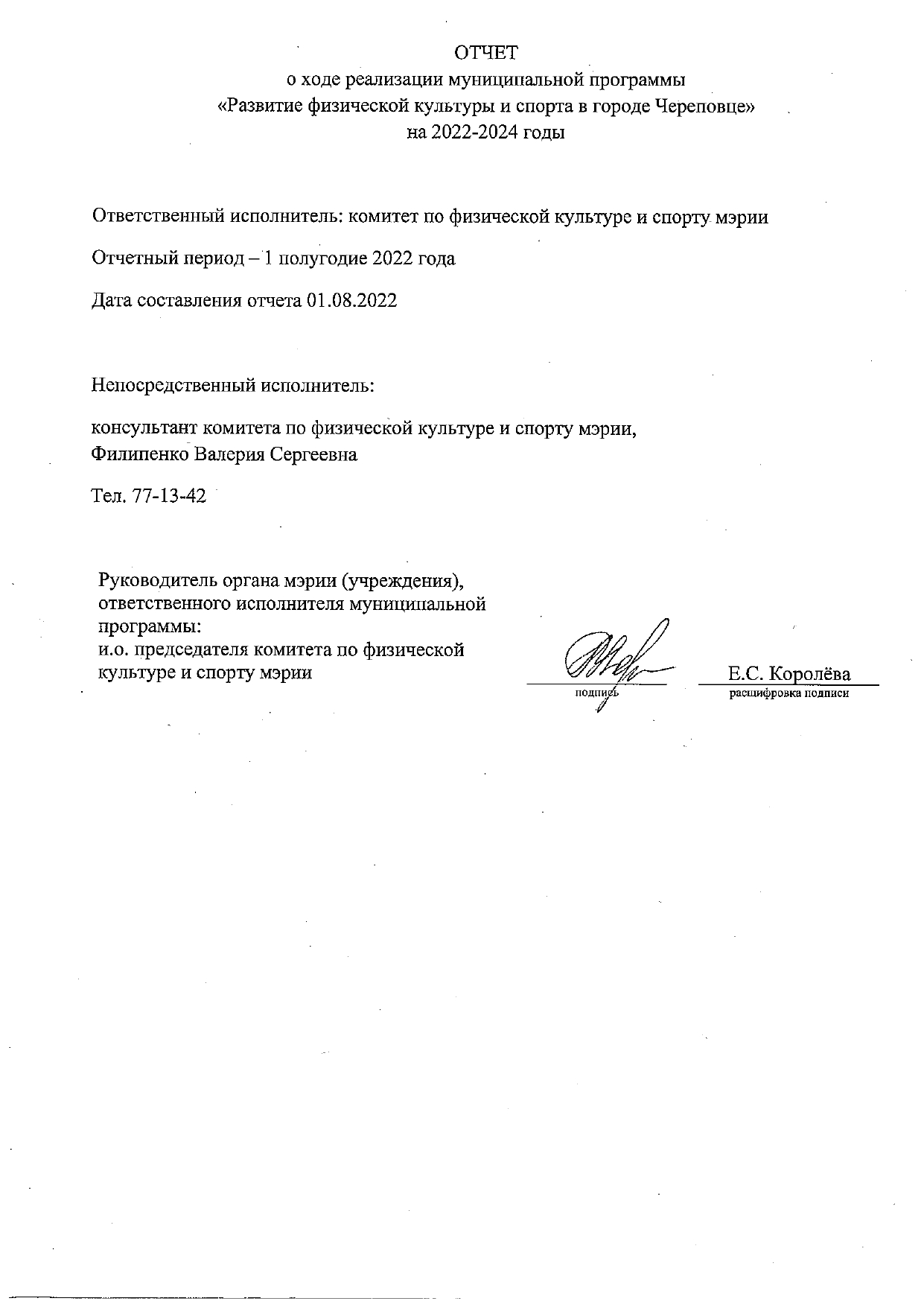 Комитет по физической культуре и спорту мэрии (далее также – комитет) в рамках своих полномочий организует деятельность подведомственных учреждений и взаимодействие с другими организациями в ходе реализации муниципальной программы «Развитие физической культуры и спорта в городе Череповце» на 2022-2024 годы. К числу приоритетных направлений развития физической культуры и спорта на территории города Череповца относятся: пропаганда и популяризация физической культуры и спорта, развитие детско-юношеского и массового спорта, подготовка спортивного резерва.Целью данной муниципальной программы является создание условий для максимального привлечения разновозрастных групп горожан к занятиям физической культурой и спортом в городе Череповце.Для достижения указанной цели предусматривается решение следующих задач:1. Обеспечение доступа горожан к закрытым и открытым объектам спортивной и физкультурной инфраструктуры для организованных и самостоятельных занятий на платной и бесплатной основе;2. Вовлечение разновозрастных групп горожан в систематические занятия физической культурой и спортом, в том числе посредством реализации Всероссийского физкультурно-спортивного комплекса «Готов к труду и обороне» (ГТО);3. Повышение эффективности подготовки спортивного резерва, в том числе обеспечение условий для осуществления спортивной подготовки на территории города;4. Повышение уровня влияния физической культуры и спорта на формирование у населения города мотивации к физической активности.Решение этих задач является непременным условием улучшения качества социальной среды и условий жизни людей, сохранения и укрепления здоровья населения, создания условий для самореализации в спорте и поддержки талантливых горожан, в целом – развития человеческого потенциала.Конкретные результаты реализации муниципальной программы, достигнутые за первое полугодие 2022 года в разрезе задач муниципальной программы:ТАБЛИЦА 1Сведения о достижении значений целевых показателей (индикаторов)ТАБЛИЦА 2Сведения о порядке сбора информации и методике расчета значений целевых показателей (индикаторов) муниципальной программы/подпрограммТАБЛИЦА 3Сведения о степени выполнения основных мероприятий муниципальной программы, подпрограмм и ведомственных целевых программТАБЛИЦА 4Отчет об использовании бюджетных ассигнований городского бюджета на реализацию муниципальной программы*Перечень соисполнителей уточнен в муниципальной программе в редакции постановления мэрии города от 28.07.2022 № 2253.ТАБЛИЦА 5Информацияо расходах городского, федерального, областного бюджетов, внебюджетных источников на реализацию целей муниципальной программы городаИнформация об анализе факторов, повлиявших на ход реализации муниципальных программи о внесенных ответственными исполнителями в отчетном финансовом годуизменениях в муниципальные программыВ отчетном первом полугодии 2022 года в муниципальную программу «Развитие физической культуры и спорта в городе Череповце» на 2022-2024 годы, утвержденную постановлением мэрии города от 28.10.2021 № 4150 были внесены следующие изменения:1.Постановление мэрии от 01.12.2021 № 4660:В связи с доведением прогнозных объемов межбюджетных трансфертов, предусмотренных в проекте областного бюджета на 2022 год и плановый период 2023 и 2024 годов, уточнены показатели ресурсного обеспечения муниципальной программы (в соответствии с письмом финансового управления мэрии от 28.10.2021 № 1111/02-04-13).2. Постановление мэрии от 30.12.2021 № 5117:На основании Решения Череповецкой городской Думы от 21.12.2021 № 192 «О мерах социальной поддержки» уточнены показатели ресурсного обеспечения муниципальной программы – включены расчеты по бюджетным ассигнованиям городского бюджета на исполнение публичных нормативных обязательств и социальных выплат, осуществляемых за счет средств городского бюджета в соответствии с законодательством отдельным категориям граждан по муниципальной программе города.3. Постановление мэрии от 10.03.2022 № 570:3.1. На основании письма комитета по управлению имуществом мэрии города от 28.01.2022 № 08-01-35-1/61 к основным мероприятиям муниципальной программы добавлено основное мероприятие 11. Строительство, реконструкция и оснащение объектов физической культуры и спорта.3.2. Уточнена методика расчета показателя № 6 «Доля горожан, систематически занимающихся физической культурой и спортом, в общей численности населения города в возрасте от 3 до 79 лет» (в соответствии с приказом Министерства спорта Российской Федерации № 376 от 01.06.2021).  3.3. Уточнены показатели ресурсного обеспечения муниципальной программы в соответствии с Протоколом заседания экспертного совета по бюджету экономической политики в городе № 1 от 03.02.2022 года.3.4. Уточнены объемы бюджетных ассигнований по источникам финансирования в соответствии с уведомлениями Департамента физической культуры и спорта Вологодской области и Департамента строительства Вологодской области.3.5. В муниципальную программу включено приложение 6 «Сведения о порядке сбора информации и методике расчета целевых показателей (индикаторов) муниципальной программы/подпрограмм» в связи с внесением изменений в постановление мэрии города от 10.11.2011 № 4645 «Об утверждении Порядка разработки, реализации и оценки эффективности муниципальных программ города и Методических указаний по разработке и реализации муниципальных программ города» (постановление мэрии города от 29.11.2021 № 4559).3.6. Уточнены плановые значения показателя «Количество объектов массовой доступности для занятий физической культурой и спортом» на 2022-2024 годы.4. Постановление мэрии от 07.06.2022 № 1654:4.1. Показатели ресурсного обеспечения муниципальной программы приведены в соответствие с показателями утвержденного Решением Череповецкой городской Думы от 26.04.2022 № 46 «О внесении изменений в решение Череповецкой городской Думы от 07.12.2021 № 188 «О городском бюджете на 2022 год и плановый период 2023 и 2024 годов».4.2. Уточнено плановое значение показателя «Доля горожан, систематически занимающихся физической культурой и спортом, в общей численности населения города в возрасте от 3 до 79 лет» на 2022 год.Сведения о планируемых до конца текущего финансового года измененияхв муниципальной программе с указанием причин, о сокращении (увеличении) финансированияи (или) корректировке, досрочном прекращении основных мероприятий (подпрограмм,ведомственных целевых программ) муниципальной программыВ целях дальнейшего обеспечения условий для развития на территории города физической культуры и массового спорта предлагается разработать проект новой муниципальной программы «Развитие физической культуры и спорта в городе Череповце» на 2025 – 2030 годы. Остальные изменения муниципальной программы планируется осуществлять в рамках текущей деятельности. №Наименование задач муниципальной программыДостигнутые результаты1Обеспечение доступа горожан к закрытым и открытым объектам спортивной и физкультурной инфраструктуры для организованных и самостоятельных занятий на платной и бесплатной основеПри выполнении данной задачи реализовывались следующие мероприятия: 1 – обеспечение доступа к спортивным объектам, целью которого является создание условий для занятий массовой физической культурой и спортом на спортивных объектах муниципальных учреждений сферы физической культуры и спорта.В рамках осуществления данного мероприятия:- физическим или юридическим лицам предоставлялись услуги по обеспечению доступа к спортивным объектам для занятий физической культурой и спортом;- обеспечивалось техническое сопровождение и обслуживание мероприятий тренировочного характера, спортивных, физкультурных и массовых мероприятий;- осуществлялось содержание и эксплуатация спортивных объектов муниципальных учреждений сферы физической культуры и спорта, включающая проведение текущих ремонтов;- осуществлялось предоставление в пользование спортивных сооружений, спортивного оборудования и инвентаря.2 – развитие объектов массовой доступности для занятий физической культурой и спортом, целью которого является создание возможностей для занятий физической культурой и спортом рядом с домомВ рамках данного мероприятия осуществлялось содержание, оснащение, ремонт и благоустройство территорий (включая ремонт асфальтового покрытия) открытых объектов спорта (мест для занятий физической культурой и спортом), которые используются для проведения физкультурных, спортивных мероприятий и для занятий граждан.3 – Ремонт и модернизация муниципальных объектов физической культуры и спорта, целью которого является обеспечение жителей города современными спортивными сооружениями.В рамках данного мероприятия осуществляется строительство физкультурно-оздоровительного комплекса в Зашекснинском районе города, установка физкультурно-оздоровительных комплексов открытого типа.Результатом реализации мероприятий в первом полугодии 2022 года стало:- 194 703 посетителя спортивных объектов муниципальных учреждений сферы физической культуры и спорта;- завершение строительства физкультурно-оздоровительных комплексов открытого типа на стадионе «Металлург», физкультурно-оздоровительного комплекса в Зашекснинском районе;- реконструкция и благоустройство лыжного стадиона за ТЦ «Аксон»;- модернизация комплекса Гритинская горка;- начало установки 21 спортивной площадки за счет средств компании «Северсталь»;- обслуживание объектов массовой доступности (данные о количестве объектов подводятся по итогам года) для занятий физической культурой и спортом в том числе: осмотр спортивного оборудования, точечные ремонты, покраска, подготовка лыжных трасс, установка навигации и т.п.2Вовлечение разновозрастных групп горожан в систематические занятия физической культурой и спортом, в том числе посредством реализации Всероссийского физкультурно-спортивного комплекса «Готов к труду и обороне» (ГТО)Ключевое направление развития сферы физкультуры и спорта, для достижения данной задачи в отчетном периоде реализовывались следующие мероприятия:- спортивная подготовка по олимпийским и неолимпийским видам спорта, организация мероприятий по подготовке и участию спортивных сборных команд;- популяризация физической культуры и спорта и здорового образа жизни;- внедрение и реализация Всероссийского физкультурно-спортивного комплекса «Готов к труду и обороне»;- развитие объектов массовой доступности для занятий физической культурой и спортом;- ремонт и модернизация муниципальных объектов физической культуры и спорта.Целями мероприятий является создание разносторонних условий для занятий физической культурой и спортом, условно все меры можно разделить на несколько блоков:- информирование населения;- организация и проведение тестирования физкультурных мероприятий и спортивных мероприятий в рамках ВФСК «Готов к труду и обороне»;- организация занятий физкультурной и спортивной направленности, проводимых как в формате спортивно-оздоровительной работы по развитию физической культуры и спорта среди различных групп населения, так и на базе спортивных школ города (подготовка спортивного резерва, платные занятия);- развитие спортивной инфраструктуры города (реконструкция, строительство, установка, обслуживание объектов).Результатами реализации мероприятий в первом полугодии 2022 года стали:- организация и проведение на территории города 226 физкультурных и спортивных мероприятий с общим охватом свыше 30 000 человек;- 194 703 посетителя спортивных объектов муниципальных учреждений сферы физической культуры и спорта;- завершение строительства физкультурно-оздоровительных комплексов открытого типа на стадионе «Металлург», физкультурно-оздоровительного комплекса в Зашекснинском районе;- начало установки 21 спортивной площадки за счет средств компании «Северсталь»;- проведение организованных занятий по месту жительства горожан различными видами двигательной активности (бег, скандинавская ходьба и др.);- поддержание в хорошем состоянии спортивных площадок, гимнастических комплексов, хоккейных коробок;- развитие физкультурно-оздоровительных зон для занятий физической культурой и спортом (лыжный стадион, Гритинская горка, Пуловский лес, тропы и лыжни здоровья в разных районах города);- вовлечение горожан разновозрастных групп в организованные занятия различными видами двигательной активности, в том числе на базе школьных спортивных клубов;- функционирование на территории города 4 спортивных школ, 2 спортивных школ Олимпийского резерва и двух структурных подразделений МАУ «Спортивный клуб Череповец» (спортивная школа и центр развития футбола), деятельностью которых охвачены порядка 9 000 горожан.3Повышение эффективности подготовки спортивного резерва, в том числе обеспечение условий для осуществления спортивной подготовки на территории городаДля выполнения данной задачи комитетом в отчетном году были предусмотрены следующие мероприятия: 1 – Спортивная подготовка по олимпийским и неолимпийским видам спорта, организация мероприятий по подготовке и участию спортивных сборных команд.Цель мероприятия - создание условий для повышения уровня спортивного мастерства череповецких спортсменов.В рамках реализации данного мероприятия осуществляется:- реализация программ спортивной подготовки в соответствии с федеральными стандартами спортивной подготовки;- организация мероприятий по подготовке спортивных сборных команд;- обеспечение подготовки и участие спортивных сборных команд и спортсменов города в спортивных мероприятиях и соревнованиях различного уровня;- транспортное и техническое обеспечение спортивных сборных команд и спортсменов города, принимающих участие в физкультурных и спортивных мероприятиях различного уровня (межмуниципального, регионального, межрегионального, всероссийского и международного); - спортивная экипировка команд и спортсменов для участия в физкультурных и спортивных мероприятиях различного уровня;- организация и проведение спортивных мероприятий;- расходы на командирование;- заявочные взносы на участие.2 – Реализация регионального проекта «Спорт – норма жизни» в части участия в обеспечении подготовки спортивного резерва для спортивных сборных команд Вологодской области.3 – Поддержка развития физической культуры и спорта, в рамках данного мероприятий предусматривается предоставление субсидий физкультурно-спортивным некоммерческим организациям на поддержку и развитие волейбола в городе Череповце, обеспечение участия команд в Кубке и Чемпионате России по волейболу среди женских команд;предоставление стипендий лучшим спортсменам города (публичные нормативные обязательства).Основные результаты, достигнутые в первом полугодии 2022 года:- С целью подготовки спортивного резерва в городе функционирует 4 спортивных школы, 2 спортивных школы олимпийского резерва, а также структурные подразделения МАУ «Спортивный клуб Череповец» (спортивная школа и центр развития футбола), в которых программы спортивной подготовки реализуются на базе 34 отделений по 30 видам спорта. В отчетном периоде 2 732 череповецких спортсмена приняли участие в 220 соревнованиях различного уровня от межмуниципального до международного за пределами города (на выезде).- В процессе реализации регионального проекта «Спорт – норма жизни» учреждения, реализующие программы спортивной подготовки по базовым видам спорта в соответствии с требованиями федеральных стандартов спортивной подготовки, обеспечивают участие спортсменов в официальных спортивных и тренировочных мероприятиях, приобретают спортивную экипировку, спортивное оборудование и инвентарь.4Повышение уровня влияния физической культуры и спорта на формирование у населения города мотивации к физической активностиВ рамках выполнения данной задачи комитет занимается популяризацией физической культуры и спорта и здорового образа жизни.Цель мероприятия - привлечение горожан к занятиям физической культурой и спортом, информирование горожан о физической культуре и спорте в городе.Мероприятие предусматривает:- организацию и проведение официальных мероприятий (комплексные мероприятия и мероприятия по возрастным сегментам; мероприятия для людей, имеющих ограниченные возможности здоровья, мероприятия по видам спорта);- организацию и проведение спортивно – оздоровительной работы по развитию физической культуры и спорта среди различных групп населения;- размещение информации о достижениях, преобразованиях в сфере физкультуры и спорта города, деятельности муниципальных учреждений физической культуры и спорта в средствах массовой информации, социальных сетях, информационных раздаточных материалах;-организацию маркетинговой деятельности в сфере спорта города (изучение спроса и возможности удовлетворения потребности горожан на услуги физкультурно-оздоровительной направленности);-организацию тестирования в рамках ВФСК «Готов к труду и обороне»;-организацию физкультурных мероприятий и спортивных мероприятий в рамках ВФСК «Готов к труду и обороне».В отчетном периоде были достигнуты следующие результаты:1. на территории города организованы и проведены 226 физкультурных и спортивных мероприятий для разновозрастных групп населения с общим охватом свыше 30 000 человек, в том числе:- Спортивный праздник в рамках XL открытой Всероссийской массовой лыжной гонки «Лыжня России»;- соревнования в рамках 7 Комплексных мероприятий для разновозрастных групп населения (Спартакиада дошкольных образовательных учреждений, Спартакиада школьников, Спартакиада среди школьных спортивных клубов, Спартакиада молодежи города, Спартакиада трудовых коллективов города, Спартакиада ветеранов города, Спортивно-массовые мероприятия среди людей с ограниченными возможностями здоровья,);- тестирования в рамках ВФСК «Готов к труду и обороне», различные испытания которого насчитывают порядка 4 000 участников.2. В течение полугодия проводилась работа по взаимодействию со СМИ города, осуществляемая отделом маркетинга и информации МАУ «Спортивный клуб Череповец», специалисты которого аккумулировали информацию о спортивных достижениях, рассылали новости в средства массовой информации города, размещали данные в социальных сетях. №  п/пНаименование целевого показателя (индикатора) муниципальной программыЕд. измеренияЗначение показателя (индикатора) муниципальной программы, подпрограммы, ведомственной целевой программыЗначение показателя (индикатора) муниципальной программы, подпрограммы, ведомственной целевой программыЗначение показателя (индикатора) муниципальной программы, подпрограммы, ведомственной целевой программыЗначение показателя (индикатора) муниципальной программы, подпрограммы, ведомственной целевой программыОбоснование отклонения значения показателя (индикатора), недостижения или перевыполнения планового значения показателя (индикатора), других изменений по показателям№  п/пНаименование целевого показателя (индикатора) муниципальной программыЕд. измерения2021 год
(факт)текущий год*текущий год*текущий год*Обоснование отклонения значения показателя (индикатора), недостижения или перевыполнения планового значения показателя (индикатора), других изменений по показателям№  п/пНаименование целевого показателя (индикатора) муниципальной программыЕд. измерения2021 год
(факт)планфакт по состоянию на 1 июля 2022 годаожидаемое значение на конец года Обоснование отклонения значения показателя (индикатора), недостижения или перевыполнения планового значения показателя (индикатора), других изменений по показателям123456781Количество спортивных сооружений в расчете на тысячу человек населенияед.2,112,05-2,05Значение показателя рассчитывается  по итогам года 2Уровень обеспеченности граждан спортивными сооружениями исходя из единовременной пропускной способности объектов спорта%42,042,1-42,1Значение показателя рассчитывается  по итогам года 3Количество объектов массовой доступности для занятий физической культурой и спортомед.9690-90Значение показателя рассчитывается  по итогам года 4Количество посетителей спортивных объектов муниципальных учреждений сферы физической культуры и спортачелПоказтель не рассчитывался386 241194 703386 241Значение показателя планируется достичь по итогам года5Численность горожан, в том числе детей и подростков, посещающих занятия физкультурно-спортивной направленности по месту проживания гражданчел.20 67819 000-19 000Значение показателя рассчитывается  по итогам года 6Доля горожан, систематически занимающихся физической культурой и спортом, в общей численности населения города в возрасте от 3 до 79 лет%49,549,0-49,0Значение показателя рассчитывается  по итогам года 7Доля детей и молодежи (возраст 3-29 лет), систематически занимающихся физической культурой и спортом в общей численности детей и молодежи %83,481,2-81,2Значение показателя рассчитывается  по итогам года 8Доля граждан среднего возраста (женщины 30-54 лет, мужчины 30-59 лет), систематически занимающихся физической культурой и спортом, в общей численности граждан среднего возраста%41,042,6-42,6Значение показателя рассчитывается  по итогам года 9Доля граждан старшего возраста (женщины 55-79 лет, мужчины 60-79 лет), систематически занимающихся физической культурой и спортом, в общей численности граждан старшего возраста%15,413,7-13,7Значение показателя рассчитывается  по итогам года 10Количество занимающихся в муниципальных учреждениях сферы физической культуры и спорта городачел.9 14210 878-10 878Значение показателя рассчитывается  по итогам года11Количество спортивных мероприятий и физкультурных (физкультурно-оздоровительных) мероприятий, проводимых на территории городаед.453410226410Значение показателя планируется достичь по итогам года12Количество участников спортивных мероприятий и физкультурных (физкультурно-оздоровительных) мероприятий, проводимых на территории городачел62 56870 00031 54670 000Значение показателя планируется достичь по итогам года13Доля лиц с ограниченными возможностями здоровья и инвалидов, систематически занимающихся физической культурой и спортом, в общей численности указанной категории населения, не имеющего противопоказаний для занятий физической культурой и спортом%11,716,5-16,5Значение показателя рассчитывается  по итогам года 14Доля лиц, выполнивших нормативы испытаний (тестов) Всероссийского физкультурно-спортивного комплекса «Готов к труду и обороне» (ГТО), в общей численности населения, принявшего участие в выполнении нормативов испытаний (тестов) Всероссийского физкультурно-спортивного комплекса «Готов к труду и обороне» (ГТО)%49,259,3-59,3Значение показателя рассчитывается  по итогам года из них учащихся и студентов%50,068,4-68,4Значение показателя рассчитывается  по итогам года 15Доля занимающихся по программам спортивной подготовки в организациях ведомственной принадлежности физической культуры и спорта в общем количестве занимающихся в организациях ведомственной принадлежности физической культуры и спорта%100100-100Значение показателя рассчитывается  по итогам года 16Количество спортивных мероприятий (в том числе тренировочных) на выезде с участием череповецких спортсменов ед.406неменее 470220неменее 470Значение показателя планируется достичь по итогам года17Количество призовых мест, завоеванных в Кубке и/или Чемпионате России по волейболу среди женских командед.33-3Значение показателя рассчитывается  по итогам года 18Доля горожан, поддерживающих собственное здоровье при помощи физических упражнений%60,173-73Значение показателя рассчитывается  по итогам года 19Выполнение плана деятельности комитета по физической культуре и спорту мэрии %100100-100Значение показателя рассчитывается  по итогам года №п/пНаименование целевого показателя (индикатора)Единица измеренияОпределение целевого показателя (индикатора)Временныехарактеристики целевого показателя (индикатора)Алгоритм формирования (формула) и методологические пояснения к целевому показателю (индикатору)Показатели, используемые в формулеМетод сбора информации, индекс формы отчетностиИсточник получения данных для расчета показателя (индикатора)Ответственный за сбор данныхпо целевому показателю (индикатору)123456789101Количество спортивных сооружений в расчете на тысячу человек населенияед.Учету подлежат спортивные сооружения, включая объекты городской и рекреационной инфраструктуры, приспособленные для занятий физической культурой и спортом, всех форм собственности, независимо от их организационно-правовой формы, предназначенные для учебно-тренировочных занятий и физкультурно-оздоровительных, спортивных мероприятий, как действующие, так и находящиеся на реконструкции и капитальном ремонте, отдельно стоящие или входящие в состав комплексных сооружений, отвечающие правилам соревнований по видам спорта, имеющие паспорта или учетные карточки (плоскостные спортивные сооружения), зарегистрированные в установленном порядкеГодовая,по состоянию на конец отчетного периодаПоказатель исчисляется путем отношения количества спортивных сооружений к численности населения города Череповца по формуле:К = Кс / Чн * 1000К - количество спортивных сооружений в расчете на тысячу человек города Череповца;Кс - количество спортивных сооружений;Чн - численность населения города Череповца1 –официальная статистическая информацияСводный годовой статистический отчет федерального государственного статистического наблюдения по форме №1-ФККомитет по физической культуре и спорту мэрии2Уровень обеспеченности граждан спортивными сооружениями исходя из единовременной пропускной способности объектов спорта%Показывает обеспеченность населения спортивными сооружениями исходя из их единовременной пропускной способностиГодовая,по состоянию на конец отчетного периодаПоказатель исчисляется путем отношения фактической единовременной пропускной способности спортивных объектов к нормативной единовременной пропускной способности объектов физической культуры и спорта по формуле:Уо = ЕПСфакт / ЕПСнорматив * 100Уо - уровень обеспеченности граждан спортивными сооружениями исходя из единовременной пропускной способности объектов спорта;ЕПСфакт - фактическая единовременная пропускная способность спортивных объектов в соответствии с данными годового статистического отчета по форме № 1-ФК;ЕПСнорматив - нормативная единовременная пропускная способность объектов физической культуры и спорта, рассчитываемая в соответствии с Приказом Министерства спорта от 21.03.2018 № 244 «Об утверждении Методических рекомендаций о применении нормативов и норм при определении потребности субъектов Российской Федерации в объектах физической культуры и спорта» и составляющая 122 человека на 1000 человек населения города в возрасте от 3-79 лет.1 –официальная статистическая информацияСводный годовой статистический отчет федерального государственного статистического наблюдения по форме №1-ФККомитет по физической культуре и спорту мэрии3Количество объектов массовой доступности для занятий физической культурой и спортомед.Показатель отражает количество объектов массовой доступности для занятий физической культурой и спортом, обслуживаемых подведомственными комитету учреждениямиГодовая,по состоянию на конец отчетного периодаРассчитывается как суммарное количество объектов массовой доступности (площадки (хоккейные, универсальные), тропы здоровья, лыжни, веломаршруты, гимнастические комплексы), обслуживаемых подведомственными комитету учреждениями-3 –ведомственная отчетностьОтчеты подведомственных комитету учреждений по форме, утвержденной приказом комитетаКомитет по физической культуре и спорту мэрии, МАУ «Спортивный клуб Череповец»4Количество посетителей спортивных объектов муниципальных учреждений сферы физической культуры и спортачелПоказатель отражает количество посетителей спортивных объектов подведомственных комитету учреждений Полугодовая,за отчетный периодРассчитывается фактическое количество лиц, занимающихся физической культурой и спортом на спортивных объектах в отчетном периодеЗа отчетный период спортивные объекты муниципальных учреждений сферы физической культуры и спорта посетили 194 703 чел.3 –ведомственная отчетностьОтчеты по выполнению муниципальной работы «Обеспечение доступа к объектам спорта» подведомственных комитету учреждений по форме, утвержденной приказом комитетаКомитет по физической культуре и спорту мэрии, МАУ «Спортивный клуб Череповец», МАУ «СШОР по волей-болу», МАУ «Ледовый дворец»5Численность горожан, в том числе детей и подростков, посещающих занятия физкультурно-спортивной направленности по месту проживания гражданчел.Показатель отражает общее количество лиц, посещающих занятия по физической культуре и спорту по месту проживанияГодовая,за отчетный периодУчитывается общее количество горожан, посещающих занятия в организованных группах по всем видам спорта и двигательной активности.В группах с постоянным контингентом занимающихся учет ведется по спискам занимающихся. В группах, где контингент занимающихся меняется, действует следующая методика: по спискам занимающихся высчитывается среднее арифметическое значение3 –ведомственная отчетностьОтчеты по выполнению муниципальной работы «Организация и проведение спортивно-оздоровительной работы по развитию физической культуры и спорта среди различных групп населения» по форме, утвержденной приказом комитета;Сводный годовой статистический отчет федерального государственного статистического наблюдения по форме №1-ФК (в части сводной информации по численности детей и подростков, посещающих занятия физкультурно-спортивной направленности в общеобразовательных учреждениях города)Комитет по физической культуре и спорту мэрии, МАУ «Спортивный клуб Череповец»6Доля горожан, систематически занимающихся физической культурой и спортом, в общей численности населения города в возрасте от 3 до 79 лет%К числу горожан, систематически занимающихся физической культурой и спортом, относятся физические лица разных возрастных групп, занимающиеся избранным видом спорта или общей физической подготовкой в форме организованных или самостоятельных занятий, кроме урочной формы занятий в образовательных учреждениях, при соблюдении следующего двигательного режима в неделю:Годовая,по состоянию на конец отчетного периодаПоказатель исчисляется путем отношения численности горожан, систематически занимающихся физической культурой и спортом, к численности населения города Череповца в возрасте от 3 до 79 лет по формуле:Дз = Чз / (Чн – Чнп) * 100Дз - доля горожан, систематически занимающихся физической культурой и спортом, в общей численности жителей города Череповца в возрасте от 3 до 79 лет;Чз - численность горожан, систематически занимающихся физической культурой и спортом, в возрасте от 3-79 лет;Чн - численность населения города Череповца в возрасте от 3-79 лет;Чнп - численность населения в возрасте 3-79 лет, имеющего противопоказания и ограничения для занятий физической культурой и спортом, согласно формам статистического наблюдения1 –официальная статистическая информацияСводный годовой статистический отчет федерального государственного статистического наблюдения по форме №1-ФК;информация Вологдастата о численности населения городаКомитет по физической культуре и спорту мэрии7Доля детей и молодежи (возраст 3-29 лет), систематически занимающихся физической культурой и спортом в общей численности детей и молодежи %К числу детей и молодежи, систематически занимающихся физической культурой и спортом, относятся физические лица в возрасте от 3 до 29 лет, занимающиеся избранным видом спорта или общей физической подготовкой в форме организованных или самостоятельных занятий, кроме урочной формы занятий в образовательных учреждениях, при соблюдении следующего двигательного режима в неделю:Годовая,по состоянию на конец отчетного периодаПоказатель исчисляется путем отношения численности детей и молодежи (возраст 3-29 лет), систематически занимающихся физической культурой и спортом, к численности населения города Череповца в возрасте 3-29 лет по формуле:Дз = Чз*100 / ЧнДз - доля детей и молодежи (возраст 3-29 лет), систематически занимающихся физической культурой и спортом, в общей численности детей и молодежи (3-29 лет) города Череповца;Чз - численность детей и молодежи (возраст 3-29 лет), систематически занимающихся физической культурой и спортом;Чн – общая численность детей и молодежи города Череповца в возрасте 3-29 лет1 –официальная статистическая информацияСводный годовой статистический отчет федерального государственного статистического наблюдения по форме №1-ФК;информация Вологдастата о численности населения городаКомитет по физической культуре и спорту мэрии8Доля граждан среднего возраста (женщины 30-54 лет, мужчины 30-59 лет), систематически занимающихся физической культурой и спортом, в общей численности граждан среднего возраста%К гражданам среднего возраста, систематически занимающихся физической культурой и спортом, относятся физические лица в возрасте 30-54 лет (женщины) и 30-59 лет (мужчины), занимающиеся избранным видом спорта или общей физической подготовкой в форме организованных или самостоятельных занятий, при соблюдении следующего двигательного режима в неделю:Годовая,по состоянию на конец отчетного периодаПоказатель исчисляется путем отношения численности граждан среднего возраста (женщины 30-54 лет, мужчины 30-59 лет), систематически занимающихся физической культурой и спортом, к общей численности населения города Череповца в возрасте 30-54 лет (женщины), 30-59 лет (мужчины) по формуле:Дз = Чз*100 / ЧнДз - доля граждан среднего возраста (женщины 30-54 лет, мужчины 30-59 лет), систематически занимающихся физической культурой и спортом, в общей численности граждан среднего возраста (женщины 30-54 лет, мужчины 30-59 лет) города Череповца;Чз - численность граждан среднего возраста (женщины 30-54 лет, мужчины 30-59 лет), систематически занимающихся физической культурой и спортом;Чн - общая численность граждан среднего возраста города Череповца в возрасте 30-54 лет (женщины), 30-59 лет (мужчины)1 –официальная статистическая информацияСводный годовой статистический отчет федерального государственного статистического наблюдения по форме №1-ФК;информация Вологдастата о численности населения городаКомитет по физической культуре и спорту мэрии9Доля граждан старшего возраста (женщины 55-79 лет, мужчины 60-79 лет), систематически занимающихся физической культурой и спортом, в общей численности граждан старшего возраста%К числу граждан старшего возраста (женщины 55-79 лет, мужчины 60-79 лет), систематически занимающихся физической культурой и спортом, относятся женщины в возрасте 55-79 лет и мужчины 60-79 лет, занимающиеся избранным видом спорта или общей физической подготовкой в форме организованных или самостоятельных занятий при соблюдении следующего двигательного режима в неделю:Годовая,по состоянию на конец отчетного периодаПоказатель исчисляется путем отношения численности женщин в возрасте 55-79 лет и мужчин 60-79 лет, систематически занимающихся физической культурой и спортом, к общей численности населения города Череповца в возрасте 55-79 женщины и 60-79 лет мужчины по формуле:Дз = Чз*100 / ЧнДз - доля граждан старшего возраста (женщины 55-79 лет и мужчины 60-79 лет), систематически занимающихся физической культурой и спортом, в общей численности граждан старшего возраста (женщины 55-79 лет и мужчины 60-79 лет) города Череповца;Чз - численность женщин в возрасте 55-79 лет и мужчин 60-79 лет, систематически занимающихся физической культурой и спортом;Чн - общая численность населения города Череповца в возрасте 55-79 лет (женщины) и мужчин 60-79 лет (мужчины)1 –официальная статистическая информацияСводный годовой статистический отчет федерального государственного статистического наблюдения по форме №1-ФК;информация Вологдастата о численности населения городаКомитет по физической культуре и спорту мэрии10Количество занимающихся в муниципальных учреждениях сферы физической культуры и спорта городачел.К числу занимающихся в учреждениях сферы физической культуры и спорта города относятся жители города разновозрастных групп населения, посещающие учреждения, подведомственные комитету, как на платной, так и на бесплатной основе, занимающиеся по программам спортивной подготовки и/или другими видами физкультурной (оздоровительной) и спортивной деятельности, зачисленные в учреждения приказом директора, на договорной основе, на основе заявлений и списков занимающихся (для занимающихся среди различных групп населения)Годовая,по состоянию на конец отчетного периодаРассчитывается суммарное количество занимающихся в муниципальных учреждениях сферы физической культуры и спорта города за отчетный период-3 –ведомственная отчетностьОтчеты подведомственных комитету учреждений по форме, утвержденной приказом комитетаКомитет по физической культуре и спорту мэрии, МАУ «СШ № 1», МАУ «СШОР № 3», МАУ «СШ № 4», МАУ «СШОР по волейболу», МАУ «СШ «Центр боевых искусств», МАУ «Спортивный клуб Череповец»11Количество спортивных мероприятий и физкультурных (физкультурно-оздоровительных) мероприятий, проводимых на территории городаед.К числу спортивных мероприятий и физкультурных (физкультурно-оздоровительных) мероприятий относятся спортивные, тренировочные, физкультурные мероприятия, проводимые на территории города за счет средств городского бюджета / с участием средств городского бюджета, в том числе те соревнования, в которых учреждения участвуют в организации и проведении (для мероприятий от межмуниципального уровня и выше, в случае расходования бюджетных средств)Месячная,за отчетный периодРассчитывается суммарное количество спортивных мероприятий и физкультурных (физкультурно-оздоровительных) мероприятий, проводимых на территории города за отчетный период. В расчет показателя входит уникальное количество мероприятий, т.е. если организаторами мероприятия выступали две и/или более спортивные организации, то старт считается как единицаЗа отчетный период на территории города были организованы и проведены 226 мероприятий3 –ведомственная отчетностьОтчеты подведомственных комитету учреждений по форме, утвержденной приказом комитетаКомитет по физической культуре и спорту мэрии, МАУ «СШ № 1», МАУ «СШОР № 3», МАУ «СШ № 4», МАУ «СШОР по волейболу», МАУ «СШ «Центр боевых искусств», МАУ «Спортивный клуб Череповец»12Количество участников спортивных мероприятий и физкультурных (физкультурно-оздоровительных) мероприятий, проводимых на территории городачелК участникам спортивных мероприятий и физкультурных (физкультурно-оздоровительных) мероприятий относятся череповецкие спортсмены, а также спортсмены из других регионов, принимающие участие в спортивных и физкультурных (физкультурно-оздоровительных) мероприятиях, проводимых на территории города за счет средств городского бюджета / с участием средств городского бюджета, в том числе в тех мероприятиях, в которых учреждения участвуют в организации и проведении (для мероприятий от межмуниципального уровня и выше, в случае расходования бюджетных средств)Месячная,за отчетный периодРассчитывается суммарное количество участников спортивных мероприятий и физкультурных (физкультурно-оздоровительных) мероприятий, проводимых на территории города за отчетный период, за счет средств городского бюджета / с участием средств городского бюджета, в том числе тех мероприятий, в которых учреждения участвуют в организации и проведении (для мероприятий от межмуниципального уровня и выше, в случае расходования бюджетных средств). В расчет показателя входит уникальное количество участников (т.е. если один спортсмен выступил на соревновании в 5 дисциплинах, он учитывается как 1 человек, а не 5)За отчетный период количество участников спортивных мероприятий и физкультурных (физкультурно-оздоровительных) мероприятий, проводимых на территории города, составило 31 546 чел.3 –ведомственная отчетностьОтчеты подведомственных комитету учреждений по форме, утвержденной приказом комитетаКомитет по физической культуре и спорту мэрии, МАУ «СШ № 1», МАУ «СШОР № 3», МАУ «СШ № 4», МАУ «СШОР по волейболу», МАУ «СШ «Центр боевых искусств», МАУ «Спортивный клуб Череповец»13Доля лиц с ограниченными возможностями здоровья и инвалидов, систематически занимающихся физической культурой и спортом, в общей численности указанной категории населения, не имеющего противопоказаний для занятий физической культурой и спортом%Показатель отражает долю лиц с ограниченными возможностями здоровья и инвалидов, систематически занимающихся физической культурой и спортом на территории городаГодовая,по состоянию на конец отчетного периодаПоказатель исчисляется путем отношения численности лиц с ограниченными возможностями здоровья, систематически занимающихся физической культурой и спортом, к численности населения города Череповца с ограниченными возможностями здоровья, не имеющих противопоказаний для занятий физической культурой и спортом, по формуле:Ди = Чзи / (Чни - Чнп) * 100Ди – доля лиц с ограниченными возможностями здоровья и инвалидов, систематически занимающихся физической культурой и спортом, в общей численности данной категории населения, не имеющего противопоказаний для занятий физической культурой и спортом;Чзи - численность лиц с ограниченными возможностями здоровья и инвалидов, систематически занимающихся физической культурой и спортом, согласно данным федерального статистического наблюдения по форме № 3-АФК;Чни - общая численность населения города Череповца с ограниченными возможностями здоровья и инвалидов;Чнп - численность лиц с ограниченными возможностями здоровья и инвалидов, которые имеют противопоказания для занятия физической культурой и спортом3 –ведомственная отчетностьГодовой статистический отчет федерального государственного статистического наблюдения по форме № 3-АФК «Сведения об адаптивной физической культуре и спорте»;данные Пенсионного фонда Российской Федерации по Вологодской области;данные Департамента здравоохранения Вологодской областиКомитет по физической культуре и спорту мэрии14Доля лиц, выполнивших нормативы испытаний (тестов) Всероссийского физкультурно-спортивного комплекса «Готов к труду и обороне» (ГТО), в общей численности населения, принявшего участие в выполнении нормативов испытаний (тестов) Всероссийского физкультурно-спортивного комплекса «Готов к труду и обороне» (ГТО)%Показатель отражает долю населения города, выполнившую нормативы испытаний (тестов) ВФСК «ГТО» из общего числа выполнявших нормативы испытаний (тестов) ВФСК «ГТО»Годовая,по состоянию на конец отчетного периодаПоказатель исчисляется путем отношения численности лиц, выполнивших нормативы испытаний (тестов) ВФСК «ГТО», к общей численности населения, принявшего участие в сдаче нормативов испытаний (тестов) ВФСК «ГТО» по формуле:Двн = Чвн / Чуч * 100Двн - доля лиц, выполнивших нормативы Всероссийского физкультурно-спортивного комплекса «Готов к труду и обороне» (ГТО), в общей численности населения, принявшего участие в выполнении нормативов испытаний (тестов) Всероссийского физкультурно-спортивного комплекса «Готов к труду и обороне» (ГТО);Чвн - численность выполнивших нормативы испытаний (тестов) ВФСК «ГТО», согласно данным федерального статистического наблюдения;Чуч - общая численность населения, принявшего участие в сдаче нормативов испытаний (тестов) ВФСК «ГТО», согласно данным федерального статистического наблюдения1 –официальная статистическая информацияГодовой статистический отчет федерального государственного статистического наблюдения по форме № 2-ГТО «Сведения о реализации Всероссийского физкультурно-спортивного комплекса «Готов к труду и обороне» (ГТО)»Комитет по физической культуре и спорту мэриииз них учащихся и студентов%Показатель отражает долю учащихся и студентов, выполнивших нормативы испытаний (тестов) Всероссийского физкультурно-спортивного комплекса «Готов к труду и обороне» (ГТО), в общей численности учащихся и студентов, принявших участие в выполнении нормативов испытаний (тестов) Всероссийского физкультурно-спортивного комплекса «Готов к труду и обороне» (ГТО)Годовая,по состоянию на конец отчетного периодаПоказатель исчисляется путем отношения численности учащихся и студентов, выполнивших нормативы испытаний (тестов) 1-6 ступеней ВФСК «ГТО», к общей численности учащихся и студентов, принявших участие в выполнении нормативов испытаний (тестов) 1-6 ступеней ВФСК «ГТО» по формуле:Дгус = Чгус / Чус * 100Дгус – доля учащихся и студентов, выполнивших нормативы Всероссийского физкультурно-спортивного комплекса «Готов к труду и обороне» (ГТО), в общей численности учащихся и студентов, принявших участие в выполнении нормативов испытаний (тестов) Всероссийского физкультурно-спортивного комплекса «Готов к труду и обороне» (ГТО);Чгус - численность учащихся и студентов, выполнивших нормативы испытаний (тестов) 1-6 ступеней ВФСК «ГТО»;Чус - общая численность учащихся и студентов, принявших участие в выполнении нормативов испытаний (тестов) 1-6 ступеней ВФСК «ГТО»1 –официальная статистическая информацияГодовой статистический отчет федерального государственного статистического наблюдения по форме № 2-ГТО «Сведения о реализации Всероссийского физкультурно-спортивного комплекса «Готов к труду и обороне» (ГТО)»Комитет по физической культуре и спорту мэрии15Доля занимающихся по программам спортивной подготовки в организациях ведомственной принадлежности физической культуры и спорта в общем количестве занимающихся в организациях ведомственной принадлежности физической культуры и спорта%Показатель отражает долю лиц, занимающихся по программам спортивной подготовки, в общем количестве занимающихся различными видами спорта и двигательной активности в организациях ведомственной принадлежности физической культуры и спортаГодовая,по состоянию на конец отчетного периодаПоказатель исчисляется путем отношения численности занимающихся по программам спортивной подготовки в организациях ведомственной принадлежности физической культуры и спорта к общей численности занимающихся в организациях ведомственной принадлежности физической культуры и спорта по формуле:Дз = Чзсп / Чз*100Дз - доля занимающихся по программам спортивной подготовки в организациях ведомственной принадлежности физической культуры и спорта в общем количестве занимающихся в организациях ведомственной принадлежности физической культуры и спорта;Чзсп - численность занимающихся по программам спорт подготовки в организациях ведомственной принадлежности физической культуры и спорта;Чз - общая численность занимающихся в организациях ведомственной принадлежности физической культуры и спорта1 –официальная статистическая информацияГодовые статистические отчеты федерального государственного статистического наблюдения по форме № 5-ФК, представляемые в комитет подведомственными учреждениямиКомитет по физической культуре и спорту мэрии16Количество спортивных мероприятий (в том числе тренировочных) на выезде с участием череповецких спортсменов ед.К числу спортивных мероприятий (в том числе тренировочных) на выезде с участием череповецких спортсменов относятся спортивные (в том числе тренировочные) мероприятия, проводимые за пределами города, участие череповецких спортсменов в которых было обеспечено за счет средств городского бюджета /с участием средств городского бюджетаМесячная,за отчетный периодРассчитывается как суммарное количество спортивных (в том числе тренировочных) мероприятий на выезде с участием спортсменов города за отчетный период. В общее количество мероприятий входят соревнования в соответствии с календарем спортивных мероприятий подведомственных комитету учреждений. В расчет показателя входит уникальное количество мероприятий, т.е. если в одном и том же мероприятии приняли участие 2 и/или более учреждения, то старт считается как единицаВ отчетном периоде череповецкие спортсмены приняли участие в 220 мероприятиях на выезде3 –ведомственная отчетностьОтчеты подведомственных комитету учреждений по форме, утвержденной приказом комитетаКомитет по физической культуре и спорту мэрии, МАУ «СШ № 1», МАУ «СШОР № 3», МАУ «СШ № 4», МАУ «СШОР по волейболу», МАУ «СШ «Центр боевых искусств», МАУ «Спортивный клуб Череповец»17Количество призовых мест, завоеванных в Кубке и/или Чемпионате России по волейболу среди женских командед.Показатель отражает количество призовых мест, завоеванных женскими командами в Кубке и/или Чемпионате России по волейболуГодовая,за отчетный период Рассчитывается как общее количество призовых мест, завоеванных женскими командами в календарном году в Кубке и/или Чемпионате России по волейболу среди женских команд-3 –ведомственная отчетностьОтчеты организаций о количестве завоеванных призовых мест по форме, утвержденной приказом комитетаКомитет по физической культуре и спорту мэрии, физкультурно-спортивная не-коммерческая организация – получатель субсидии на поддержку и развитие волейбола в городе Череповце, обеспечения участия команд в Кубке и Чемпионате России по волейболу среди женских команд18Доля горожан, поддерживающих собственное здоровье при помощи физических упражнений%Показатель отражает долю горожан, поддерживающих собственное здоровье при помощи физических упражнений, основанную на данных социологического опроса среди населенияГодовая,показатель за периодДоля горожан, поддерживающих собственное здоровье при помощи физических упражнений = (Число ответивших «Да, занимаюсь физической культурой и спортом» / Общее количество опрошенных)*100%Показатель рассчитывается на основе ответов на вопрос: «Лично Вы занимаетесь физической культурой и спортом?» путем отношения количества горожан старше 18 лет, ответивших «Да, занимаюсь физической культурой и спортом в спортивных учреждениях/ в спортивных секциях/ в спортивных школах, дома/ на открытом воздухе» (кроме урочных форм занятий), к числу опрошенных респондентов старше 18 лет4 –социологический опросДанные социологического исследования, проводимого МКУ ИМА «Череповец» по месту жительства среди горожан старше 18 лет методом анкетирования, объем выборки опроса среди горожан старше 18 лет – не менее 500 человекКомитет по физической культуре и спорту мэрии, МКУ ИМА «Череповец»19Выполнение плана деятельности комитета по физической культуре и спорту мэрии %Показатель характеризует степень выполнения плана деятельности комитета, исполнение возложенных на него полномочийГодовая,по состоянию на конец отчетного периодаОпределяется на основании количества выполненных мероприятий из числа работ, предусмотренных планом деятельности комитета на текущий год по формуле:Д = Кф*100 / КпД - доля выполненных мероприятий, предусмотренных планом деятельности комитета;Кф - количество выполненных мероприятий, предусмотренных планом деятельности комитета;Кп - общее количество мероприятий, предусмотренных планом деятельности комитета3 –ведомственная отчетностьОтчет по форме, утвержденной приказом комитетаКомитет по физической культуре и спорту мэрии№п/пНаименование подпрограммы, ведомственной целевой программы, основного мероприятия муниципальной программы (подпрограммы), мероприятияОтветственный исполнитель, соисполнитель, участникРезультат от реализации мероприятия за текущий годпо состоянию на 1 июля 2022 годаРезультат от реализации мероприятия за текущий годпо состоянию на 1 июля 2022 годаПричины невыполнения, частичного выполнения мероприятия, проблемы, возникшие в ходе реализации мероприятияСвязь с показателями муниципальной программы (подпрограммы), ведомственной целевой программы№п/пНаименование подпрограммы, ведомственной целевой программы, основного мероприятия муниципальной программы (подпрограммы), мероприятияОтветственный исполнитель, соисполнитель, участникзапланированныйдостигнутыйПричины невыполнения, частичного выполнения мероприятия, проблемы, возникшие в ходе реализации мероприятияСвязь с показателями муниципальной программы (подпрограммы), ведомственной целевой программы12345671Основное мероприятие 1. Обеспечение доступа к спортивным объектамКомитет по физической культуре и спорту мэрии, МАУ «Ледовый дворец», МАУ «Спортивный клуб Череповец», МАУ «СШОР по волейболу»Увеличение количества жителей города, регулярно занимающихся физической культурой и спортом; обеспечение доступности и повышение качества физкультурно-оздоровительных и спортивных услуг, предоставляемых населению города на спортивных объектахВ рамках выполнения мероприятия 194 703 горожан посетили спортивные объекты муниципальных учреждений сферы физической культуры и спорта.Мероприятие выполняется в соответствии с планом.Мероприятие проводится в соответствии с планомПоказатели:4, 6, 8, 10, 11, 12, 182Основное мероприятие 2. Спортивная подготовка по олимпийским и неолимпийским видам спорта, организация мероприятий по подготовке и участию спортивных сборных командКомитет по физической культуре и спорту мэрии, МАУ «Спортивный клуб Череповец», МАУ «СШ» и МАУ «СШОР»Совершенствование системы подготовки спортивного резерва; повышение уровня подготовленности спортсменов высокой квалификации для успешного выступления на соревнованиях различного уровня; увеличение количества призеров соревнований и спортсменов-разрядников; повышение возможностей для самореализации в спортеВ первом полугодии 2022 года на территории города спортивная подготовка реализовывалась на базе 4 спортивных школ, 2 спортивных школ олимпийского резерва, а также двух структурных подразделений МАУ «Спортивный клуб Череповец» (спортивная школа и центр развития футбола) в которых программы спортивной подготовки реализовывались на базе 34 отделений по 30 видам спорта. В отчетном периоде 2 732 череповецких спортсмена приняли участие в 220 соревнованиях различного уровня от межмуниципального до международного за пределами города (на выезде).Мероприятие проводится в соответствии с планомПоказатели:1, 4, 6, 7, 10, 15, 163Основное мероприятие 3. Поддержка развития физической культуры и спортаКомитет по физической культуре и спорту мэрииПовышение уровня мастерства спортсменов, участие в соревнованиях различного уровня, увеличение количества спортсменов в городеВ рамках данного мероприятия в первом полугодии 2022 года по результатам конкурсного отбора предоставлена субсидия ФСНКО на поддержку и развитие волейбола в городе Череповце, обеспечение участия команд в Кубке и Чемпионате России по волейболу среди женских команд, а также предоставлены 10 стипендий лучшим спортсменам города (публичные нормативные обязательства)Мероприятие проводится в соответствии с планомПоказатели:6, 174Основное мероприятие 4. Организация и проведение официальных физкультурных и спортивных мероприятийКомитет по физической культуре и спорту мэрии, МАУ «Спортивный клуб Череповец», МАУ «СШОР по волейболу»Увеличение количества спортивных мероприятий и физкультурных (физкультурно-оздоровительных) мероприятий, проводимых на территории города, увеличение количества участников мероприятийВ первом полугодии 2022 года на территории города организовано и проведено 226 физкультурных и спортивных мероприятий за счет средств бюджета и внебюджетных источников, с общим охватом 31 546 человек,в том числе:- Спортивный праздник в рамках XL открытой Всероссийской массовой лыжной гонки «Лыжня России»;- соревнования в рамках 7 Комплексных мероприятий для разновозрастных групп населения (Спартакиада дошкольных образовательных учреждений, Спартакиада школьников, Спартакиада среди школьных спортивных клубов, Спартакиада молодежи города, Спартакиада трудовых коллективов города, Спартакиада ветеранов города, Спортивно-массовые мероприятия среди людей с ограниченными возможностями здоровья).Мероприятие проводится в соответствии с планомПоказатели:6, 11, 125Основное мероприятие 5. Организация и проведение спортивно-оздоровительной работы по развитию физической культуры и спорта среди различных групп населенияКомитет по физической культуре и спорту мэрии, МАУ «Спортивный клуб Череповец»Увеличение количества жителей города, регулярно занимающихся физической культурой и спортом и поддерживающих собственное здоровье при помощи физических упражнений, повышение уровня двигательной активности населения; повышение уровня физической подготовленности населенияВ рамках указанного мероприятия осуществляется:- вовлечение горожан разновозрастных групп в организованные занятия различными видами двигательной активности, в том числе на базе школьных спортивных клубов;- реализация проекта «Народный тренер», участниками которого стали порядка 400 человек разных возрастов;- организация спортивно-оздоровительной работы по развитию физической культуры и спорта среди различных групп населения на базе МАУ «Спортивный клуб Череповец.Мероприятие проводится в соответствии с планомПоказатели:4, 5, 6, 7, 8, 9, 10, 11, 12, 13, 14, 186Основное мероприятие 6. Внедрение и реализация Всероссийского физкультурно-спортивного комплекса «Готов к труду и обороне»Комитет по физической культуре и спорту мэрии, МАУ «Спортивный клуб Череповец»Увеличение количества жителей города, занимающихся физической культурой и спортом; повышение уровня физической подготовленности населенияВ отчетном периоде организованы тестирования в рамках ВФСК «ГТО», различные испытания которого насчитывают порядка 4 000 участников, а также проведены порядка 5 спортивных мероприятий и физкультурных мероприятий в рамках ВФСК «ГТО».Мероприятие проводится в соответствии с планомПоказатели:6, 7, 8, 9, 147Основное мероприятие 7. Ремонт и модернизация муниципальных объектов физической культуры и спортаКомитет по физической культуре и спорту мэрии, МАУ «Спортивный клуб Череповец», МАУ «СШ № 4» и МАУ «СШОР № 3»Ремонт и модернизация объектов физической культуры и спорта; создание и улучшение существующих условий для занятий физической культурой и спортом; увеличение количества жителей, занимающихся физической культурой и спортомВ рамках мероприятия в отчетном периоде осуществлялись:- реконструкция и благоустройство лыжного стадиона за ТЦ «Аксон»;- модернизация комплекса Гритинская горка;- начало установки 21 спортивной площадки за счет средств компании «Северсталь»;- обслуживание объектов массовой доступности (данные о количестве объектов подводятся по итогам года) для занятий физической культурой и спортом в том числе: осмотр спортивного оборудования, точечные ремонты, покраска, подготовка лыжных трасс, установка навигации и т.п.Мероприятие проводится в соответствии с планомПоказатели:1, 28Основное мероприятие 8. Организация работы по реализации целей, задач комитета, выполнения его функциональных обязанностей и реализация мероприятий муниципальной программыКомитет по физической культуре и спорту мэрииВыполнение плана деятельности комитета по физической культуре и спорту мэрии, координация и контроль над деятельностью подведомственных учрежденийМероприятие выполняется в соответствии с планом, итоги подводятся в конце года.Мероприятие проводится в соответствии с планомПоказатель:199Основное мероприятие 9. Развитие объектов массовой доступности для занятий физической культурой и спортомКомитет по физической культуре и спорту мэрии, МАУ «Спортивный клуб Череповец», МАУ «СШ № 4»Создание и улучшение существующих условий для занятий физической культурой и спортом на территории города. Содержание мест для занятий физической культурой и спортом с целью создания условий для занятий горожан различными видами спорта и двигательной активностьюЕжегодно ведется работа, направленная на развитие объектов массовой доступности, что позволяет привлечь к занятиям разными видами двигательной активности все больше горожан (данные по количеству объектов рассчитываются по итогам года).В первом полугодии 2022 года были организованы и проведены осмотры спортивного оборудования, точечные ремонты, покраска, подготовка лыжных трасс, установка навигации.Мероприятие проводится в соответствии с планомПоказатели:1, 2, 3, 6, 9, 1810Основное мероприятие 10. Реализация регионального проекта «Спорт - норма жизни» (федеральный проект «Спорт - норма жизни»)Комитет по физической культуре и спорту мэрии, МАУ «Спортивный клуб Череповец», МАУ «СШ» и МАУ «СШОР»Создание качественных условий для реализации программ спортивной подготовки, улучшение материально-технической базы спортивных учреждений, повышение уровня спортивного мастерства занимающихся и привлекательности спортивных школВ процессе реализации регионального проекта «Спорт – норма жизни» учреждения, реализующие программы спортивной подготовки по базовым видам спорта в соответствии с требованиями федеральных стандартов спортивной подготовки, обеспечивают участие спортсменов в официальных спортивных и тренировочных мероприятиях, приобретают спортивную экипировку, спортивное оборудование и инвентарь.Мероприятие проводится в соответствии с планомПоказатели:6, 7, 10, 1511Основное мероприятие 11.Строительство, реконструкция и оснащение объектов физической культуры и спорта Комитет по управлению имуществом города (МКУ «УКСиР»)Строительство, реконструкция и оснащение объектов физической культуры и спорта; создание и улучшение существующих условий для занятий физической культурой и спортом; увеличение количества жителей, занимающихся физической культурой и спортомВ первом полугодии 2022 года завершено строительство физкультурно-оздоровительных комплексов открытого типа на стадионе «Металлург», физкультурно-оздоровительного комплекса в Зашекснинском районеМероприятие проводится в соответствии с планомПоказатели:1, 2№ п/пНаименование муниципальной программы,
подпрограммы, ведомственной целевой про-граммы, основного мероприятияОтветственный исполнитель,
соисполнитель,
участникОтветственный исполнитель,
соисполнитель,
участникРасходы (тыс. руб.) 
(за счет собственных средств 
городского бюджета)Расходы (тыс. руб.) 
(за счет собственных средств 
городского бюджета)Расходы (тыс. руб.) 
(за счет собственных средств 
городского бюджета)Расходы (тыс. руб.) 
(за счет собственных средств 
городского бюджета)Расходы (тыс. руб.) 
(за счет собственных средств 
городского бюджета)Расходы (тыс. руб.) 
(за счет собственных средств 
городского бюджета)№ п/пНаименование муниципальной программы,
подпрограммы, ведомственной целевой про-граммы, основного мероприятияОтветственный исполнитель,
соисполнитель,
участникОтветственный исполнитель,
соисполнитель,
участникСводная бюджетная роспись,план на 1 января2022 г.Сводная бюджетная роспись,план на 1 января2022 г.Сводная бюджетная росписьпо состоянию на1 июля 2022 г.Сводная бюджетная росписьпо состоянию на1 июля 2022 г.Кассовое
исполнение по состоянию на 1 июля 2022 г.Кассовое
исполнение по состоянию на 1 июля 2022 г.1233445566Муниципальная программа «Развитие физической культуры и спорта в городе Череповце» на 2022 – 2024 годыМуниципальная программа «Развитие физической культуры и спорта в городе Череповце» на 2022 – 2024 годыМуниципальная программа «Развитие физической культуры и спорта в городе Череповце» на 2022 – 2024 годыВсего419 132,0445 502,9445 502,9234 911,3234 911,3Муниципальная программа «Развитие физической культуры и спорта в городе Череповце» на 2022 – 2024 годыМуниципальная программа «Развитие физической культуры и спорта в городе Череповце» на 2022 – 2024 годыМуниципальная программа «Развитие физической культуры и спорта в городе Череповце» на 2022 – 2024 годыКомитет по физической культуре и спорту мэрии419 132,0439 818,6439 818,6233 211,9233 211,9Муниципальная программа «Развитие физической культуры и спорта в городе Череповце» на 2022 – 2024 годыМуниципальная программа «Развитие физической культуры и спорта в городе Череповце» на 2022 – 2024 годыМуниципальная программа «Развитие физической культуры и спорта в городе Череповце» на 2022 – 2024 годыКомитет по управлению имуществом города (МКУ "УКСиР")0,05 684,35 684,31 699,41 699,41Основное мероприятие 1. Обеспечение доступа к спортивным объектамКомитет по физической культуре и спорту мэрии, МАУ «Ледовый дворец», МАУ «Спортивный клуб Череповец», МАУ «СШОР по волейболу»Комитет по физической культуре и спорту мэрии, МАУ «Ледовый дворец», МАУ «Спортивный клуб Череповец», МАУ «СШОР по волейболу»137 757,8137 757,8137 757,7137 757,774 502,874 502,82Основное мероприятие 2. Спортивная подготовка по олимпийским и неолимпийским видам спорта, организация мероприятий по подготовке и участию спортивных сборных командКомитет по физической культуре и спорту мэрии, МАУ «Спортивный клуб Череповец», МАУ «СШ» и МАУ «СШОР»Комитет по физической культуре и спорту мэрии, МАУ «Спортивный клуб Череповец», МАУ «СШ» и МАУ «СШОР»206 506,8206 506,8206 506,8206 506,8115 508,6115 508,63Основное мероприятие 3. Поддержка развития физической культуры и спортаКомитет по физической культуре и спорту мэрииКомитет по физической культуре и спорту мэрии31 200,031 200,031 200,031 200,015 500,015 500,03в том числе: 
публичные нормативные обязательстваКомитет по физической культуре и спорту мэрииКомитет по физической культуре и спорту мэрии1 200,01 200,01 200,01 200,0500,0500,04Основное мероприятие 4. Организация и проведение официальных физкультурных и спортивных мероприятийКомитет по физической культуре и спорту мэрии, МАУ «Спортивный клуб Череповец», МАУ «СШОР по волейболу»Комитет по физической культуре и спорту мэрии, МАУ «Спортивный клуб Череповец», МАУ «СШОР по волейболу»2 124,52 124,52 124,52 124,51 108,01 108,05Основное мероприятие 5. Организация и проведение спортивно-оздоровительной работы по развитию физической культуры и спорта среди различных групп населенияКомитет по физической культуре и спорту мэрии, МАУ «Спортивный клуб Череповец»Комитет по физической культуре и спорту мэрии, МАУ «Спортивный клуб Череповец»6 815,56 815,56 815,56 815,54 687,04 687,06Основное мероприятие 6. Внедрение и реализация Всероссийского физкультурно-спортивного комплекса «Готов к труду и обороне»Комитет по физической культуре и спорту мэрии, МАУ «Спортивный клуб Череповец»Комитет по физической культуре и спорту мэрии, МАУ «Спортивный клуб Череповец»478,2478,2478,2478,2336,2336,27Основное мероприятие 7. Ремонт и модернизация муниципальных объектов физической культуры и спортаКомитет по физической культуре и спорту мэрии, МАУ «СШ-4», МАУ «СШОР №3», МАУ "Спортивный клуб Череповец"*Комитет по физической культуре и спорту мэрии, МАУ «СШ-4», МАУ «СШОР №3», МАУ "Спортивный клуб Череповец"*2 597,92 597,94 664,64 664,6538,6538,68Основное мероприятие 8. Организация работы по реализации целей, задач комитета, выполнения его функциональных обязанностей и реализация мероприятий муниципальной программыКомитет по физической культуре и спорту мэрииКомитет по физической культуре и спорту мэрии6 508,96 508,96 508,96 508,92 812,32 812,39Основное мероприятие 9. Развитие объектов массовой доступности для занятий физической культурой и спортомКомитет по физической культуре и спорту мэрии, МАУ "СШ-4", МАУ «Спортивный клуб Череповец»*Комитет по физической культуре и спорту мэрии, МАУ "СШ-4", МАУ «Спортивный клуб Череповец»*4 850,04 850,023 470,023 470,07 408,57 408,510Основное мероприятие 10. Реализация регионального проекта «Спорт – норма жизни» (федеральный проект «Спорт – норма жизни»)Комитет по физической культуре и спорту мэрии, МАУ «Спортивный клуб Череповец», МАУ «СШ» и МАУ «СШОР»Комитет по физической культуре и спорту мэрии, МАУ «Спортивный клуб Череповец», МАУ «СШ» и МАУ «СШОР»20 292,420 292,420 292,420 292,410 809,910 809,911Основное мероприятие 11.  Строительство, реконструкция и оснащение объектов физической культуры и спорта Комитет по управлению имуществом города (МКУ "УКСиР")Комитет по управлению имуществом города (МКУ "УКСиР")0,00,05 684,35 684,31 699,41 699,411в том числе по объектам:Комитет по управлению имуществом города (МКУ "УКСиР")Комитет по управлению имуществом города (МКУ "УКСиР")11Физкультурно-оздоровительный комплекс 
в Зашекснинском районеКомитет по управлению имуществом города (МКУ "УКСиР")Комитет по управлению имуществом города (МКУ "УКСиР")0,00,03 499,23 499,2258,5258,511Физкультурно-оздоровительные комплексы открытого типаКомитет по управлению имуществом города (МКУ "УКСиР")Комитет по управлению имуществом города (МКУ "УКСиР")0,00,02 185,12 185,11 440,91 440,9№
п/пНаименование муниципальной программы, подпрограммы,
ведомственной целевой программы, основного мероприятияИсточники ресурсногообеспеченияРасходы за текущий год, (тыс. руб.)Расходы за текущий год, (тыс. руб.)Расходы за текущий год, (тыс. руб.)№
п/пНаименование муниципальной программы, подпрограммы,
ведомственной целевой программы, основного мероприятияИсточники ресурсногообеспеченияПлан Фактпо состояниюна 1 июля 2022 г.% освоения123456Муниципальная программа «Развитие физической культуры и спорта в городе Череповце» на 2022 – 2024 годыМуниципальная программа «Развитие физической культуры и спорта в городе Череповце» на 2022 – 2024 годывсего762 507,3367 790,448,2%Муниципальная программа «Развитие физической культуры и спорта в городе Череповце» на 2022 – 2024 годыМуниципальная программа «Развитие физической культуры и спорта в городе Череповце» на 2022 – 2024 годыгородской бюджет445 502,9234 911,352,7%Муниципальная программа «Развитие физической культуры и спорта в городе Череповце» на 2022 – 2024 годыМуниципальная программа «Развитие физической культуры и спорта в городе Череповце» на 2022 – 2024 годыобластной бюджет70 134,826 228,637,4%Муниципальная программа «Развитие физической культуры и спорта в городе Череповце» на 2022 – 2024 годыМуниципальная программа «Развитие физической культуры и спорта в городе Череповце» на 2022 – 2024 годыфедеральный бюджет14 593,10,00,0%Муниципальная программа «Развитие физической культуры и спорта в городе Череповце» на 2022 – 2024 годыМуниципальная программа «Развитие физической культуры и спорта в городе Череповце» на 2022 – 2024 годывнебюджетные источники232 276,5106 650,545,9%1Основное мероприятие 1. Обеспечение доступа к спортивным объектамвсего324 048,4155 791,448,1%1Основное мероприятие 1. Обеспечение доступа к спортивным объектамгородской бюджет137 757,774 502,854,1%1Основное мероприятие 1. Обеспечение доступа к спортивным объектамобластной бюджет0,00,0х1Основное мероприятие 1. Обеспечение доступа к спортивным объектамфедеральный бюджет0,00,0х1Основное мероприятие 1. Обеспечение доступа к спортивным объектамвнебюджетные источники186 290,781 288,643,6%2Основное мероприятие 2. Спортивная подготовка по олимпийским и неолимпийским видам спорта, организация мероприятий по подготовке и участию спортивных сборных командвсего252 492,6140 870,555,8%2Основное мероприятие 2. Спортивная подготовка по олимпийским и неолимпийским видам спорта, организация мероприятий по подготовке и участию спортивных сборных командгородской бюджет206 506,8115 508,655,9%2Основное мероприятие 2. Спортивная подготовка по олимпийским и неолимпийским видам спорта, организация мероприятий по подготовке и участию спортивных сборных командобластной бюджет0,00,0х2Основное мероприятие 2. Спортивная подготовка по олимпийским и неолимпийским видам спорта, организация мероприятий по подготовке и участию спортивных сборных командфедеральный бюджет0,00,0х2Основное мероприятие 2. Спортивная подготовка по олимпийским и неолимпийским видам спорта, организация мероприятий по подготовке и участию спортивных сборных командвнебюджетные источники45 985,825 361,955,2%3Основное мероприятие 3. Поддержка развития физической культуры и спортавсего31 200,015 500,049,7%3Основное мероприятие 3. Поддержка развития физической культуры и спортагородской бюджет31 200,015 500,049,7%3Основное мероприятие 3. Поддержка развития физической культуры и спортаобластной бюджет0,00,0х3Основное мероприятие 3. Поддержка развития физической культуры и спортафедеральный бюджет0,00,0х3Основное мероприятие 3. Поддержка развития физической культуры и спортавнебюджетные источники0,00,0х3в том числе: 
публичные нормативные обязательствавсего1 200,0500,041,7%3в том числе: 
публичные нормативные обязательствагородской бюджет1 200,0500,041,7%3в том числе: 
публичные нормативные обязательстваобластной бюджет0,00,0х3в том числе: 
публичные нормативные обязательствафедеральный бюджет0,00,0х3в том числе: 
публичные нормативные обязательствавнебюджетные источники0,00,0х4Основное мероприятие 4. Организация и проведение официальных физкультурных и спортивных мероприятийвсего2 124,51 108,052,2%4Основное мероприятие 4. Организация и проведение официальных физкультурных и спортивных мероприятийгородской бюджет2 124,51 108,052,2%4Основное мероприятие 4. Организация и проведение официальных физкультурных и спортивных мероприятийобластной бюджет0,00,0х4Основное мероприятие 4. Организация и проведение официальных физкультурных и спортивных мероприятийфедеральный бюджет0,00,0х4Основное мероприятие 4. Организация и проведение официальных физкультурных и спортивных мероприятийвнебюджетные источники0,00,0х5Основное мероприятие 5. Организация и проведение спортивно-оздоровительной работы по развитию физической культуры и спорта среди различных групп населениявсего8 165,55 416,066,3%5Основное мероприятие 5. Организация и проведение спортивно-оздоровительной работы по развитию физической культуры и спорта среди различных групп населениягородской бюджет6 815,54 687,068,8%5Основное мероприятие 5. Организация и проведение спортивно-оздоровительной работы по развитию физической культуры и спорта среди различных групп населенияобластной бюджет1 350,0729,054,0%5Основное мероприятие 5. Организация и проведение спортивно-оздоровительной работы по развитию физической культуры и спорта среди различных групп населенияфедеральный бюджет0,00,0х5Основное мероприятие 5. Организация и проведение спортивно-оздоровительной работы по развитию физической культуры и спорта среди различных групп населениявнебюджетные источники0,00,0х6Основное мероприятие 6. Внедрение и реализация Всероссийского физкультурно-спортивного комплекса «Готов к труду и обороне»всего478,2336,270,3%6Основное мероприятие 6. Внедрение и реализация Всероссийского физкультурно-спортивного комплекса «Готов к труду и обороне»городской бюджет478,2336,270,3%6Основное мероприятие 6. Внедрение и реализация Всероссийского физкультурно-спортивного комплекса «Готов к труду и обороне»областной бюджет 0,00,0х6Основное мероприятие 6. Внедрение и реализация Всероссийского физкультурно-спортивного комплекса «Готов к труду и обороне»федеральный бюджет0,00,0х6Основное мероприятие 6. Внедрение и реализация Всероссийского физкультурно-спортивного комплекса «Готов к труду и обороне»внебюджетные источники0,00,0х7Основное мероприятие 7. Ремонт и модернизация муниципальных объектов физической культуры и спортавсего4 664,6538,611,5%7Основное мероприятие 7. Ремонт и модернизация муниципальных объектов физической культуры и спортагородской бюджет4 664,6538,611,5%7Основное мероприятие 7. Ремонт и модернизация муниципальных объектов физической культуры и спортаобластной бюджет 0,00,0х7Основное мероприятие 7. Ремонт и модернизация муниципальных объектов физической культуры и спортафедеральный бюджет0,00,0х7Основное мероприятие 7. Ремонт и модернизация муниципальных объектов физической культуры и спортавнебюджетные источники0,00,0х8Основное мероприятие 8. Организация работы по реализации целей, задач комитета, выполнения его функциональных обязанностей и реализация мероприятий муниципальной программывсего6 508,92 812,343,2%8Основное мероприятие 8. Организация работы по реализации целей, задач комитета, выполнения его функциональных обязанностей и реализация мероприятий муниципальной программыгородской бюджет6 508,92 812,343,2%8Основное мероприятие 8. Организация работы по реализации целей, задач комитета, выполнения его функциональных обязанностей и реализация мероприятий муниципальной программыобластной бюджет 0,00,0х8Основное мероприятие 8. Организация работы по реализации целей, задач комитета, выполнения его функциональных обязанностей и реализация мероприятий муниципальной программыфедеральный бюджет0,00,0х8Основное мероприятие 8. Организация работы по реализации целей, задач комитета, выполнения его функциональных обязанностей и реализация мероприятий муниципальной программывнебюджетные источники0,00,0х9Основное мероприятие 9. Развитие объектов массовой доступности для занятий физической культурой и спортомвсего23 470,07 408,531,6%9Основное мероприятие 9. Развитие объектов массовой доступности для занятий физической культурой и спортомгородской бюджет23 470,07 408,531,6%9Основное мероприятие 9. Развитие объектов массовой доступности для занятий физической культурой и спортомобластной бюджет0,00,0х9Основное мероприятие 9. Развитие объектов массовой доступности для занятий физической культурой и спортомфедеральный бюджет0,00,0х9Основное мероприятие 9. Развитие объектов массовой доступности для занятий физической культурой и спортомвнебюджетные источники0,00,0х10Основное мероприятие 10. Реализация регионального проекта «Спорт – норма жизни» (федеральный проект «Спорт – норма жизни»)всего58 747,221 408,936,4%10Основное мероприятие 10. Реализация регионального проекта «Спорт – норма жизни» (федеральный проект «Спорт – норма жизни»)городской бюджет20 292,410 809,953,3%10Основное мероприятие 10. Реализация регионального проекта «Спорт – норма жизни» (федеральный проект «Спорт – норма жизни»)областной бюджет23 861,710 599,044,4%10Основное мероприятие 10. Реализация регионального проекта «Спорт – норма жизни» (федеральный проект «Спорт – норма жизни»)федеральный бюджет14 593,10,00,0%10Основное мероприятие 10. Реализация регионального проекта «Спорт – норма жизни» (федеральный проект «Спорт – норма жизни»)внебюджетные источники0,00,0х11Основное мероприятие 11. Строительство, реконструкция и оснащение объектов физической культуры и спортавсего50 607,416 600,032,8%11Основное мероприятие 11. Строительство, реконструкция и оснащение объектов физической культуры и спортагородской бюджет5 684,31 699,429,9%11Основное мероприятие 11. Строительство, реконструкция и оснащение объектов физической культуры и спортаобластной бюджет44 923,114 900,633,2%11Основное мероприятие 11. Строительство, реконструкция и оснащение объектов физической культуры и спортафедеральный бюджет0,00,0х11Основное мероприятие 11. Строительство, реконструкция и оснащение объектов физической культуры и спортавнебюджетные источники0,00,0х11в том числе по объектам:11Физкультурно-оздоровительный комплекс в Зашекснинском районевсего28 756,72 191,47,6%11Физкультурно-оздоровительный комплекс в Зашекснинском районегородской бюджет3 499,2258,57,4%11Физкультурно-оздоровительный комплекс в Зашекснинском районеобластной бюджет25 257,51 932,97,7%11Физкультурно-оздоровительный комплекс в Зашекснинском районефедеральный бюджет0,00,0х11Физкультурно-оздоровительный комплекс в Зашекснинском районевнебюджетные источники0,00,0х11Физкультурно-оздоровительные комплексы открытого типавсего21 850,714 408,665,9%11Физкультурно-оздоровительные комплексы открытого типагородской бюджет2 185,11 440,965,9%11Физкультурно-оздоровительные комплексы открытого типаобластной бюджет19 665,612 967,765,9%11Физкультурно-оздоровительные комплексы открытого типафедеральный бюджет0,00,0х11Физкультурно-оздоровительные комплексы открытого типавнебюджетные источники0,00,0х